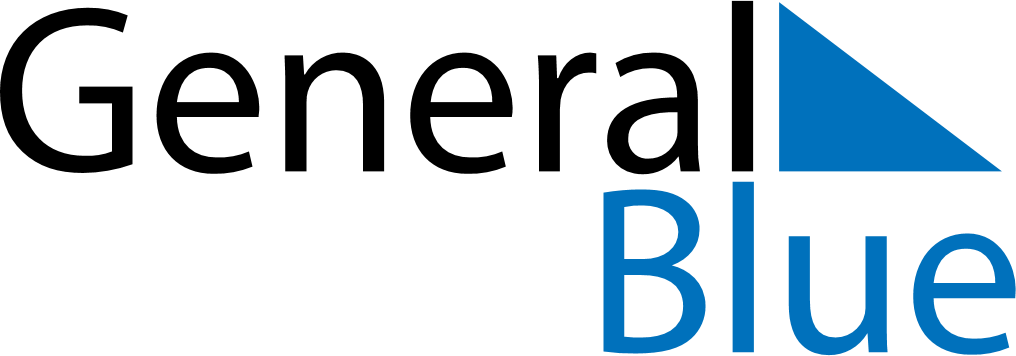 Weekly CalendarAugust 12, 2024 - August 18, 2024MondayAug 12TuesdayAug 13WednesdayAug 14ThursdayAug 15FridayAug 16SaturdayAug 17SundayAug 18